           «03» февраля 2016 г.                г. Кызыл                             №  2О проведении в 2016 году«Года правовой культуры в Профсоюзе»и утверждении календарного плана мероприятий«Года правовой культуры в Профсоюзе»	В целях исполнения постановления Исполнительного комитета Профсоюза № 3-4 от 09.12.2015 г. «О проведении в 2016 году Года правовой культуры в Профсоюзе»,	Президиум  РОПРОН  РФ РТ  ПОСТАНОВЛЯЕТ: Провести на территории Республики Тыва в 2016 году «Год правовой культуры в Профсоюзе».Утвердить календарный план мероприятий Года правовой культуры в Профсоюзе (прилагается).Районным и первичным организациям Профсоюза принять активное участие в проведении Года правовой культуры в Профсоюзе.Районным организациям Профсоюза:На основании календарного плана мероприятий РОПРОН РФ по РТ проведения Года правовой культуры в Профсоюзе разработать и утвердить конкретный план проведения Года правовой культуры в Профсоюзе в районной организации;О принятом решении проинформировать РОПРОН РФ по РТ до 10 марта 2016 года;Организовать широкое информирование первичных профсоюзных организаций, социальных партнёров о целях, задачах и мероприятиях Года правовой культуры в Профсоюзе;Использовать возможности Года правовой культуры в Профсоюзе для формирования положительного имиджа Профсоюза,  усиления мотивации профсоюзного членства.Контроль за выполнением постановления возложить на председателя РОПРОН РФ по РТ Н.О.Охемчик.Председатель РОПРОН РФ по РТ                           Н.О.Охемчик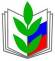 ПРОФСОЮЗ РАБОТНИКОВ НАРОДНОГО ОБРАЗОВАНИЯ И НАУКИ РОССИЙСКОЙ ФЕДЕРАЦИИ(ОБЩЕРОССИЙСКИЙ ПРОФСОЮЗ ОБРАЗОВАНИЯ)РЕГИОНАЛЬНОЕ ОТДЕЛЕНИЕ ПРОФСОЮЗА РАБОТНИКОВ НАРОДНОГО ОБРАЗОВАНИЯ И НАУКИ РОССИЙСКОЙ ФЕДЕРАЦИИ ПОРЕСПУБЛИКИ ТЫВА (РОПРОН РФ  по РТ)ПРЕЗИДИУМПОСТАНОВЛЕНИЕ______________________________________________________________ПРОФСОЮЗ РАБОТНИКОВ НАРОДНОГО ОБРАЗОВАНИЯ И НАУКИ РОССИЙСКОЙ ФЕДЕРАЦИИ(ОБЩЕРОССИЙСКИЙ ПРОФСОЮЗ ОБРАЗОВАНИЯ)РЕГИОНАЛЬНОЕ ОТДЕЛЕНИЕ ПРОФСОЮЗА РАБОТНИКОВ НАРОДНОГО ОБРАЗОВАНИЯ И НАУКИ РОССИЙСКОЙ ФЕДЕРАЦИИ ПОРЕСПУБЛИКИ ТЫВА (РОПРОН РФ  по РТ)ПРЕЗИДИУМПОСТАНОВЛЕНИЕ______________________________________________________________ПРОФСОЮЗ РАБОТНИКОВ НАРОДНОГО ОБРАЗОВАНИЯ И НАУКИ РОССИЙСКОЙ ФЕДЕРАЦИИ(ОБЩЕРОССИЙСКИЙ ПРОФСОЮЗ ОБРАЗОВАНИЯ)РЕГИОНАЛЬНОЕ ОТДЕЛЕНИЕ ПРОФСОЮЗА РАБОТНИКОВ НАРОДНОГО ОБРАЗОВАНИЯ И НАУКИ РОССИЙСКОЙ ФЕДЕРАЦИИ ПОРЕСПУБЛИКИ ТЫВА (РОПРОН РФ  по РТ)ПРЕЗИДИУМПОСТАНОВЛЕНИЕ______________________________________________________________